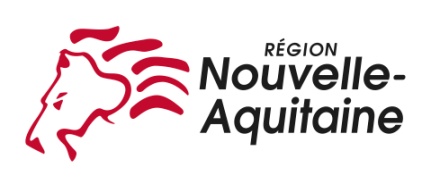 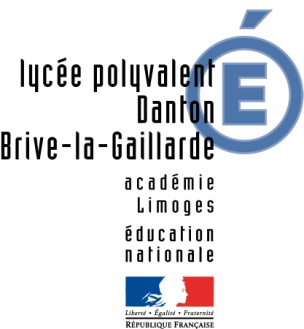 Plan particulier de mise en sûreté (PPMS - INTRUSION)
du lycée polyvalent DantonI] Risques INTRUSION Risque attentat-intrusion :Actuellement le lycée polyvalent Danton à 3 entrées :Entrée principale Rue Evariste GALOISEntrée livraisons et personnels rue Danton prolongéeEntrée piéton fermée la plupart du temps et dont quelques personnes ont la cléII] Alerte Pour éviter toute confusion une alarme « Intrusion » sera utilisée avec un signal particulier.La fin de l’alerte sera donnée par  un message sonore spécifique.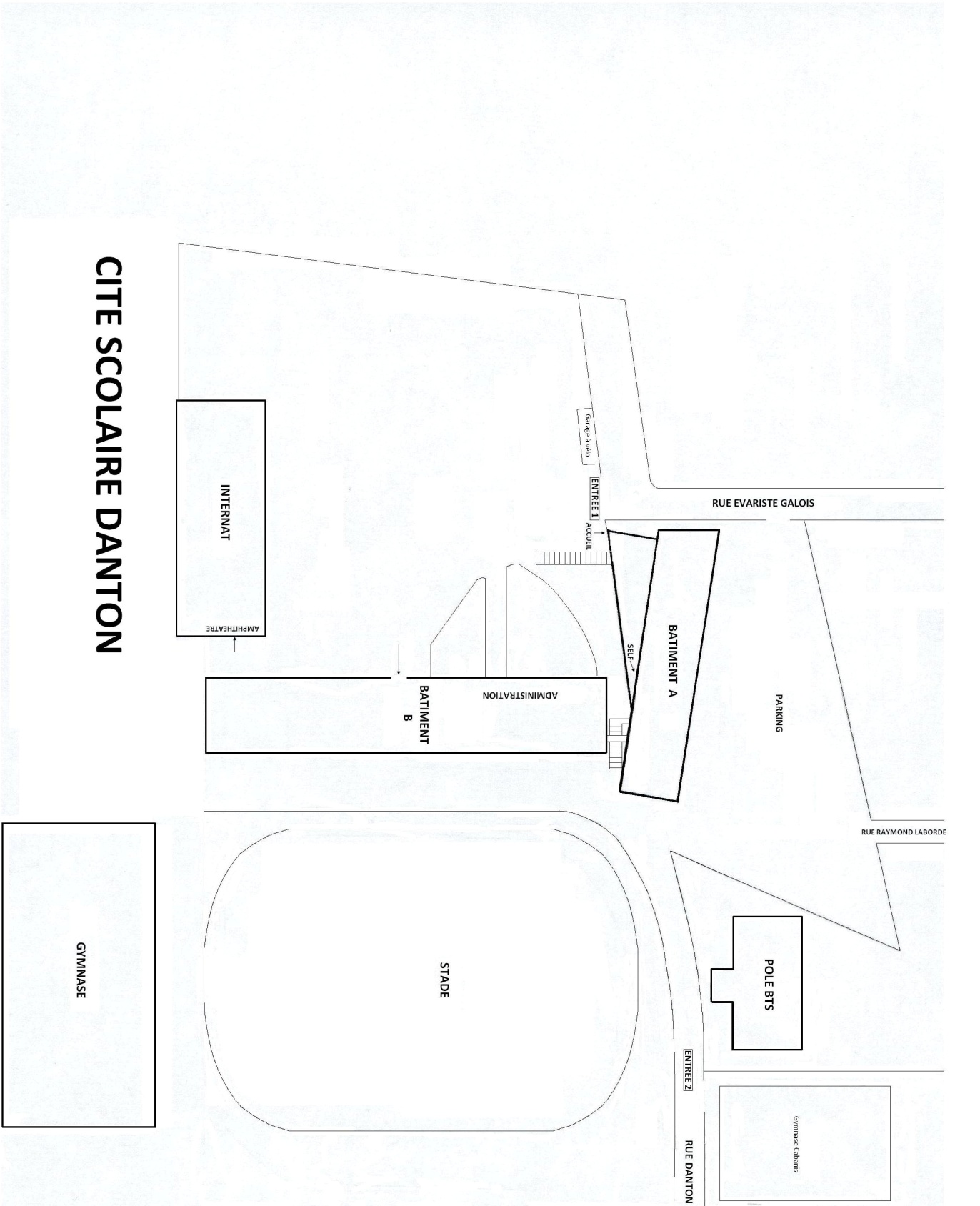 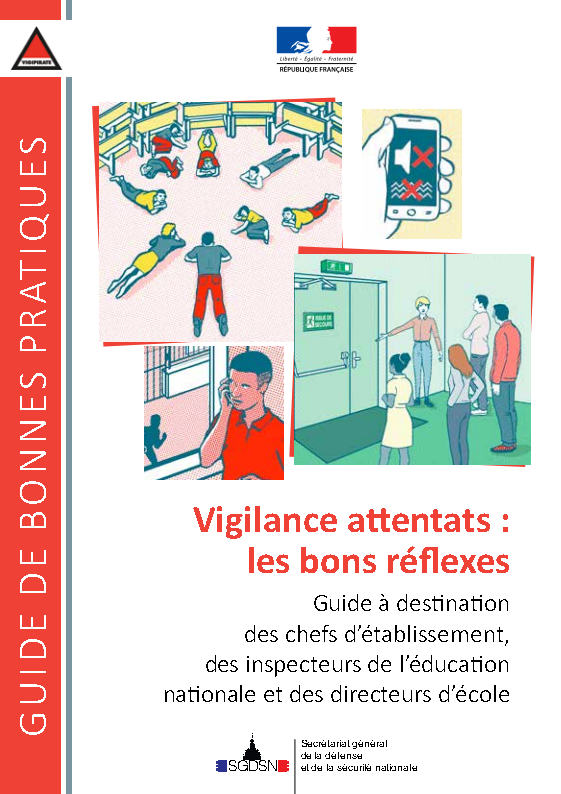 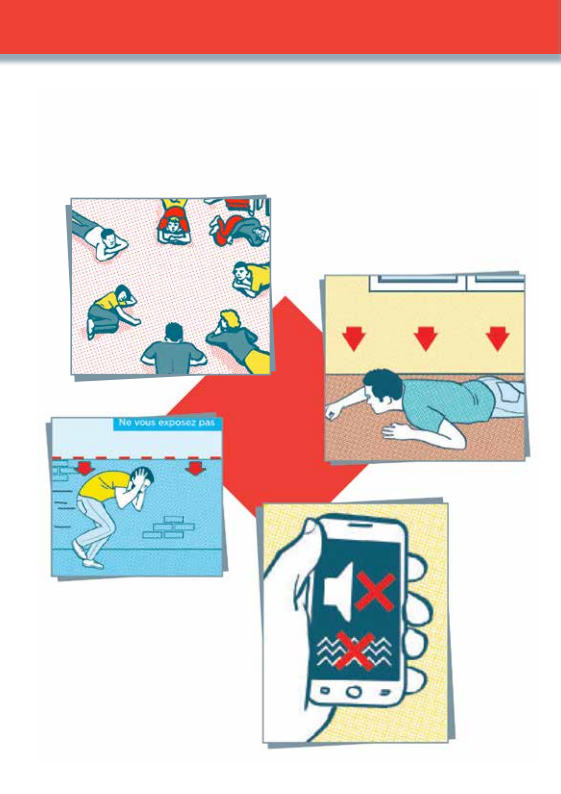 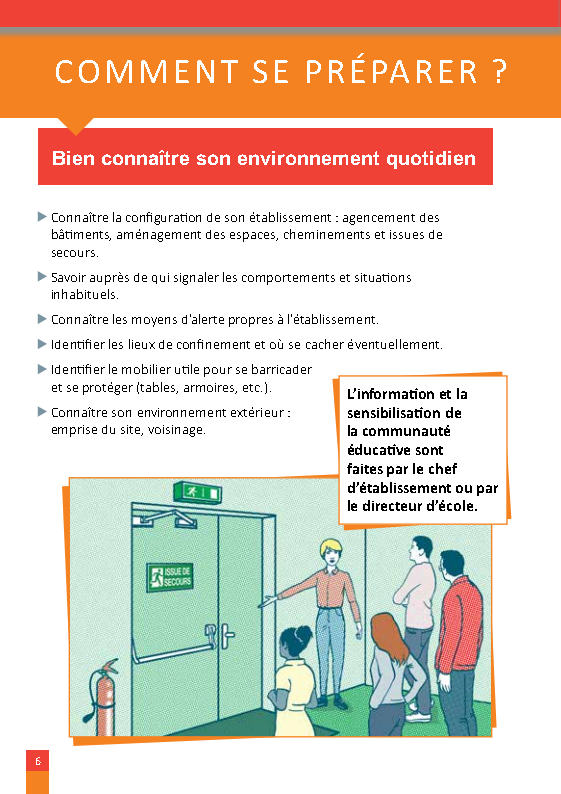 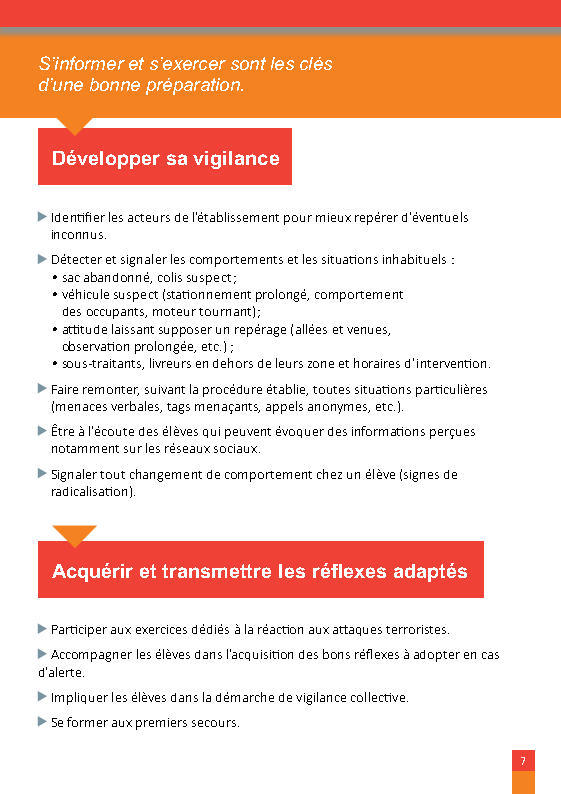 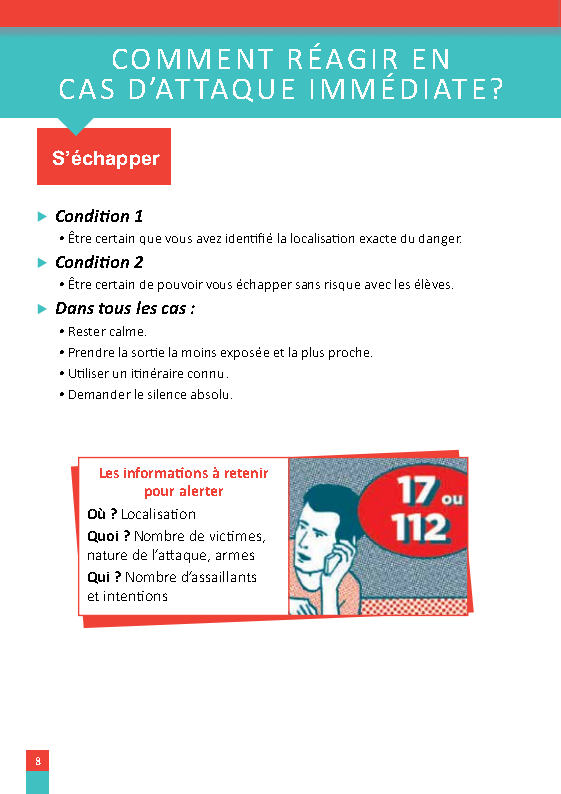 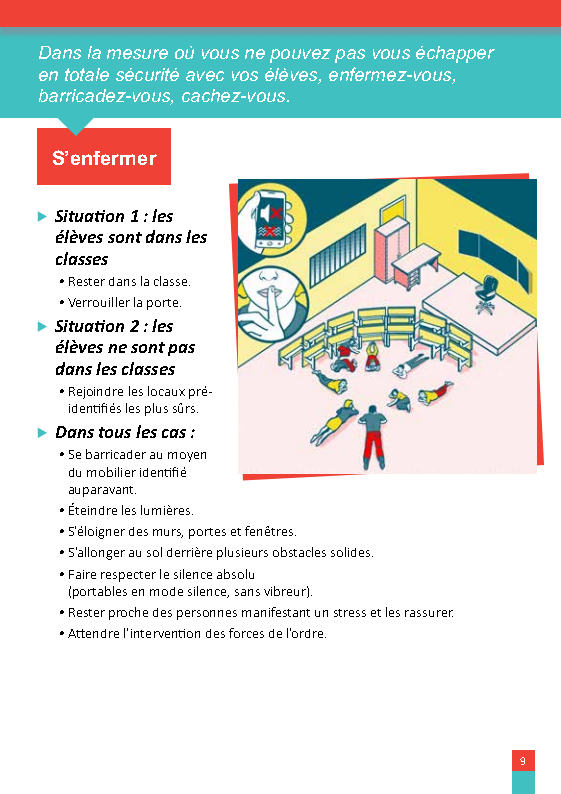 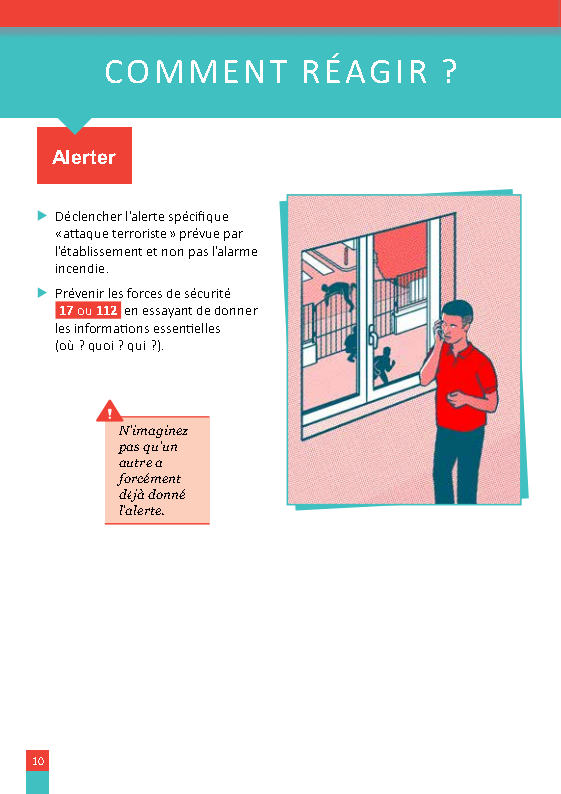 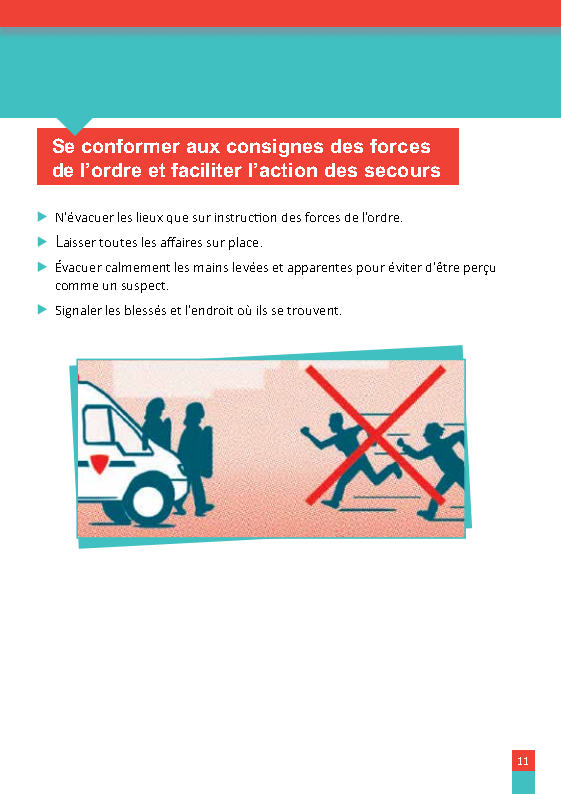 Annexe 1	
Fiche réflexes attentat 
ou intrusion extérieureAu déclenchement des faits ou d’une alerte Analyser l’environnement dès l’apparition de la menace, localiser si possible la zone où se trouve l’individu ou le groupe d’individus afin de déterminer la conduite à tenir : évacuation ou confinement ; se mettre si possible en contact avec les personnes ressources de l’établissement ; appeler dans la mesure du possible les services de police ou de gendarmerie : décliner sa qualité, décrire la situation le plus précisément possible (nombre d’individus, localisation, type d’armes) ; rester calme pour ne pas communiquer son stress. Choix n°1 : l’évacuation Prendre la sortie la moins exposée et la plus proche ; demander un silence absolu ; suivre les directives des services de secours et des forces d’intervention ; signaler la localisation des victimes éventuelles ; signaler l’emplacement du point de rassemblement. Choix n°2 : le confinement Identifier le(s) local (-aux) le(s) plus sûr(s) à proximité immédiate ; verrouiller les portes puis se barricader en plaçant des éléments encombrants devant la porte (tables, chaises, bureau,  ) ;faire s’éloigner les élèves et personnels des portes, murs et fenêtres ; leur demander de s’allonger ; éteindre les lumières ; demander un silence absolu ; faire mettre en silencieux les téléphones portables ; une fois les personnes confinées, maintenir le contact avec les services de police et de gendarmerie pour signaler la localisation exacte, le nombre de blessés et le nombre de réfugiés ; rester proche des personnes manifestant un stress et les rassurer ; attendre les consignes des forces d’intervention pour évacuer. Annexe 2	Annuaire de criseNom Numéro de téléphoneMairie Brive05 55 92 39 39 Police17Pompiers18SAMU15Rectorat05 55 11 40 40 Préfecture05 55 20 55 20 